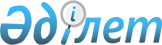 2019 жылға мектепке дейінгі тәрбие мен оқытуға мемлекеттік білім беру тапсырысын, ата-ана төлемақысының мөлшерін бекіту туралы
					
			Мерзімі біткен
			
			
		
					Қызылорда облысы Сырдария ауданы әкімдігінің 2019 жылғы 29 сәуірдегі № 97 қаулысы. Қызылорда облысының Әділет департаментінде 2019 жылғы 3 сәуірде № 6785 болып тіркелді. Мерзімі өткендіктен қолданыс тоқтатылды
      "Білім туралы" Қазақстан Республикасының 2007 жылғы 27 шілдедегі Заңының 6-бабының 4-тармағының 8-1) тармақшасына сәйкес Сырдария ауданының әкімдігі ҚАУЛЫ ЕТЕДІ: 
      1. Сырдария ауданы бойынша 2019 жылға мектепке дейінгі тәрбие мен оқытуға мемлекеттік білім беру тапсырысын, ата-ана төлемақысының мөлшері қосымшаға сәйкес бекітілсін. 
      2. Осы қаулының орындалуын бақылау жетекшілік ететін Сырдария ауданы әкімінің орынбасарына жүктелсін. 
      3. Осы қаулы алғашқы ресми жарияланған күнінен бастап қолданысқа енгізіледі.  Сырдария ауданы бойынша 2019 жылға мектепке дейiнгi тәрбие мен оқытуға мемлекеттiк бiлiм беру тапсырысы, ата-ана төлемақысының мөлшері
      Ескерту. Қосымшаға өзгеріс енгізілді - Қызылорда облысы Сырдария ауданы әкімдігінің 05.12.2019 № 267 қаулысымен (алғашқы ресми жарияланған күнінен бастап қолданысқа енгізіледі).
					© 2012. Қазақстан Республикасы Әділет министрлігінің «Қазақстан Республикасының Заңнама және құқықтық ақпарат институты» ШЖҚ РМК
				
      Аудан әкімі 

Ғ. Қазантаев
Сырдария ауданы әкімдігінің 2019 жылғы "29" сәуірдегі №97 қаулысына қосымша
№
Мектепке дейінгі тәрбие мен оқыту ұйымдарының әкімшілік-аумақтық орналасуы
Мектепке дейінгі тәрбие мен оқыту ұйымдарының атауы
Мектепке дейінгі тәрбие мен оқытуға мемлекеттік білім беру тапсырысы
Мектепке дейінгі тәрбие мен оқытуға мемлекеттік білім беру тапсырысы
Мектепке дейінгі білім беру ұйымдарында ата-ананың айына төлемақы мөлшері (теңге)
№
Мектепке дейінгі тәрбие мен оқыту ұйымдарының әкімшілік-аумақтық орналасуы
Мектепке дейінгі тәрбие мен оқыту ұйымдарының атауы
Мектепке дейінгі тәрбие мен оқыту ұйымдарының тәрбиеленушілер саны
Бір тәрбиеленушіге жұмсалатын шығыстардың айына орташа құны (теңге)
Мектепке дейінгі білім беру ұйымдарында ата-ананың айына төлемақы мөлшері (теңге)
1
Тереңөзек кенті
"Сырдария ауданы Тереңөзек кенті әкімі аппаратының №1 "Қызғалдақ" бөбекжай балабақшасы" коммуналдық мемлекеттік қазыналық кәсіпорны
80
25250
5000
1
Тереңөзек кенті
"Сырдария ауданы Тереңөзек кенті әкімі аппаратының №1 "Қызғалдақ" бөбекжай балабақшасы" коммуналдық мемлекеттік қазыналық кәсіпорны
50
58292
5000
2
Тереңөзек кенті
"Сырдария ауданы Тереңөзек кенті әкімі аппаратының №2 "Балдәурен" балабақшасы" коммуналдық мемлекеттік қазыналық кәсіпорны
75
34672
5500
3
Тереңөзек кенті
"Сырдария ауданы Тереңөзек кенті әкімі аппаратының №13 
"Нұр бөбек-Тереңөзек" балабақшасы" коммуналдық мемлекеттік қазыналық кәсіпорны
50
45953
5000
4
Тереңөзек кенті
"Сырдария ауданы Тереңөзек кенті әкімі аппаратының "Айгөлек" балабақшасы" коммуналдық мемлекеттік қазыналық кәсіпорны
50
41692
5250
5
С.Сейфуллин ауылы
"Сәкен Сейфуллин ауылдық округі әкімі аппаратының "Ақкөгершін" бөбекжай балабақшасы" коммуналдық мемлекеттік қазыналық кәсіпорны
40
25250
5500
5
С.Сейфуллин ауылы
"Сәкен Сейфуллин ауылдық округі әкімі аппаратының "Ақкөгершін" бөбекжай балабақшасы" коммуналдық мемлекеттік қазыналық кәсіпорны
45
55689
5500
6
Ақжарма ауылы
"Ақжарма ауылдық округі әкімі аппаратының "Бүлдіршін" бөбекжай балабақшасы" коммуналдық мемлекеттік қазыналық кәсіпорны
50
25250
5170
6
Ақжарма ауылы
"Ақжарма ауылдық округі әкімі аппаратының "Бүлдіршін" бөбекжай балабақшасы" коммуналдық мемлекеттік қазыналық кәсіпорны
70
38760
5170
7
Аманкелді ауылы
"Аманкелді ауылдық округі әкімі аппаратының №8 "Айгүл" балабақшасы" коммуналдық мемлекеттік қазыналық кәсіпорны
25
25250
5000
7
Аманкелді ауылы
"Аманкелді ауылдық округі әкімі аппаратының №8 "Айгүл" балабақшасы" коммуналдық мемлекеттік қазыналық кәсіпорны
100
41644
5000
8
Қоғалыкөл ауылы
"Қоғалыкөл ауылдық округі әкімі аппаратының "Шаттық" бөбекжай балабақшасы" коммуналдық мемлекеттік қазыналық кәсіпорны
85
25250
5000
8
Қоғалыкөл ауылы
"Қоғалыкөл ауылдық округі әкімі аппаратының "Шаттық" бөбекжай балабақшасы" коммуналдық мемлекеттік қазыналық кәсіпорны
40
71042
5000
9
Қалжан ахун ауылы
"Қалжан ахун ауылдық округі әкімі аппаратының "Гүлдер" бөбекжай балабақшасы" коммуналдық мемлекеттік қазыналық кәсіпорны
67
40371
5000
10
А.Тоқмағанбетов ауылы
"Асқар Тоқмағанбетов ауылдық округі әкімі аппаратының "Балауса" бөбекжай балабақшасы" коммуналдық мемлекеттік қазыналық кәсіпорны
75
42543
5250
11
Шаған ауылы
"Шаған ауылдық округі әкімі аппаратының "Балбөбек" бөбекжай балабақшасы" коммуналдық мемлекеттік қазыналық кәсіпорны
65
45846
5000
12
Шаған ауылы
"Шаған ауылдық округі әкімі аппаратының №14 "Алтын сақа-Шаған" балабақшасы" коммуналдық мемлекеттік қазыналық кәсіпорны
110
41762
5170
13
Шіркейлі ауылы
"Шіркейлі ауылдық округі әкімі аппаратының №15 "Нұр бақыт" балабақшасы" коммуналдық мемлекеттік қазыналық кәсіпорны
90
43069
4500
14
Н.Ілиясов ауылы
"Нағи Ілиясов ауылдық округі әкімі аппаратының "Балдырған" балабақшасы" коммуналдық мемлекеттік қазыналық кәсіпорны
90
33719
4000
15
Бесарық ауылы
"Бесарық ауылдық округі әкімі аппаратының "Бөбек" балабақшасы" коммуналдық мемлекеттік қазыналық кәсіпорны
120
31846
5000
16
Айдарлы ауылы
"Айдарлы ауылдық округі әкімі аппаратының "Нұр-сәби" балабақшасы" коммуналдық мемлекеттік қазыналық кәсіпорны
25
58470
4800
17
Тереңөзек кенті
"Еркін бөбек" балабақшасы" мекемесі
50
25250
6500
18
Тереңөзек кенті
"Қарлығаш бөбек балабақшасы" жауапкершілігі шектеулі серіктестігі
50
25250
5500
19
Шаған ауылы
"Нұр-Ай-Сая" жеке балабақшасы" жауапкершілігі шектеулі серіктестігі
50
25250
5000
20
Тереңөзек кенті
 "Бақ-Нұр Бөбек" жеке балабақша жауапкершілігі шектеулі серіктестігі
75
25250
5000
21
Тереңөзек кенті
"АЯЛА" жеке балабақшасы" жауапкершілігі шектеулі серіктестігі
50
25250
5000
22
Тереңөзек кенті
Сырдария аудандық білім бөлімінің "№36 Әбділда Тәжібаев атындағы мектеп-лицей" коммуналдық мемлекеттік мекемесі жанындағы шағын орталық
75
20422
5500
23
Шіркейлі ауылы
Сырдария аудандық білім бөлімінің "№129 Ә.Жәмішев атындағы мектеп-лицейі" коммуналдық мемлекеттік мекемесі жанындағы шағын орталық
25
20422
4000
23
Шіркейлі ауылы
Сырдария аудандық білім бөлімінің "№129 Ә.Жәмішев атындағы мектеп-лицейі" коммуналдық мемлекеттік мекемесі жанындағы шағын орталық
35
43367
4000
24
Н.Ілиясов ауылы
Сырдария аудандық білім бөлімінің "№132 Т.Айтбаев атындағы орта мектебі" коммуналдық мемлекеттік мекемесі жанындағы шағын орталық
40
20422
4000
25
Айдарлы ауылы
Сырдария аудандық білім бөлімінің "№139 орта мектебі" коммуналдық мемлекеттік мекемесі жанындағы шағын орталық
40
20422
4500
26
Жетікөл ауылы
Сырдария аудандық білім бөлімінің "№174 орта мектебі" коммуналдық мемлекеттік мекемесі жанындағы шағын орталық
25
20422
4500
27
Іңкәрдария ауылы
Сырдария аудандық білім бөлімінің "№191 орта мектебі" коммуналдық мемлекеттік мекемесі жанындағы шағын орталық
25
20422
4000
27
Іңкәрдария ауылы
Сырдария аудандық білім бөлімінің "№191 орта мектебі" коммуналдық мемлекеттік мекемесі жанындағы шағын орталық
15
33334
4000